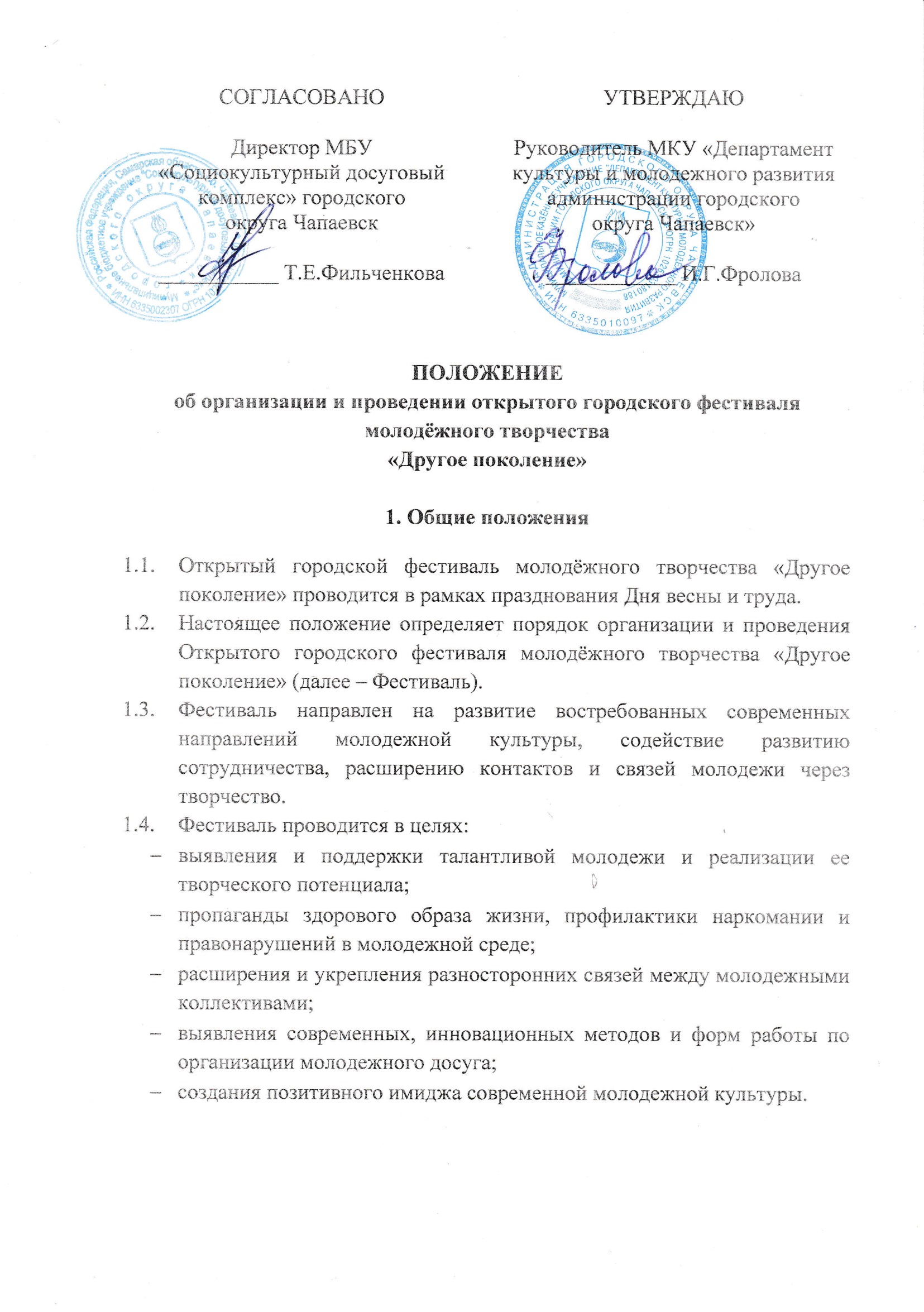 Организационная структура ФестиваляУчредитель Фестиваля - МКУ «Департамент культуры и молодежного развития администрации городского округа Чапаевск».Организатор Фестиваля - МБУ «Социокультурный досуговый комплекс» г.о. Чапаевск.Партнер Фестиваля - МБУ «Ресурсный центр развития культуры, туризма и молодежной политики» городского округа Чапаевск.Полномочия Учредителя:утверждает Положение Фестиваля;утверждает состав организационного комитета (Приложение №1);Полномочия Организатора Фестиваля:осуществляет разработку нормативных документов и содержательной части Фестиваля;определяет форму проведения Фестиваля;консультирует участников Фестиваля по организационным вопросам;рассматривает заявки и информирует об участии;осуществляет подготовку и проведение Фестиваля;устанавливает порядок выступления участников Фестиваля;обеспечивает торжественную церемонию открытия и награждение участников Фестиваля;осуществляют информационное сопровождение Фестиваля;формирует состав жюри.Участники ФестиваляК участию в Фестивале приглашаются индивидуальные участники, школьники, студенты, творческие коллективы, группы по интересам, молодежные объединения и прочие коллективы.Возраст участников от 12 до 35 лет включительно.Порядок проведения ФестиваляФестиваль проходит в три этапа:I этап: Подача заявокЗаявки подаются до 21 апреля 2023 года (включительно).Участники направляют в адрес оргкомитета Фестиваля заявку                  (Приложение № 2) на электронную почту festchap@mail.ru с пометкой «Другое поколение».II этап: Отсмотр творческого материала участниковК итоговому этапу Фестиваля будут допущены участники, выполнившие требования данного Положения и прошедшие отборочный этап. Отборочные этапы будут проходить очно или либо заочно, в зависимости от места нахождения участников.III этап: Фестивальный деньФинал фестиваля состоится 1 мая 2023 года на Комсомольской площади, в сквере и в здании ДК им. В.И. Чапаева.В рамках Фестиваля пройдут следующие мероприятия:регистрация и координация участников;торжественное открытие Фестиваля;работа интерактивных площадок;выступление участников;торжественное закрытие Фестиваля, награждение.Условия участия в ФестивалеФестиваль проводится по четырём направлениям:современное музыкальное искусство  (поп-музыка, хип-хоп, электронная музыка, джаз и блюз, рок-музыка, смешанные стили музыки и др.);современное художественное искусство (графика, аниме, декоративно-прикладное искусство в любой технике исполнения, инсталляции, фотографии, видеосюжеты и др.);современное театральное искусство (документальный театр, пластический театр, иммерсивный театр, театр моды и др.);современное хореографическое искусство (современные танцы, уличные танцы и др.).В отдельную номинацию «Мы вместе» выделяются творческие работы по всем четырем направлениям, транслирующие патриотизм, традиционные российские духовно-нравственные ценности, культуру и историческую память.Участники всех направлений делятся на следующие категории:Категория «А» - непрофессиональные, любительские исполнители;Категория «В» - непрофессиональные исполнители, занимающиеся в творческих коллективах и студиях;Категория «С» - профессиональные исполнители, получающие или имеющие специальное образование.При подготовке к Фестивалю необходимо обратить внимание на следующие критерии: техника исполнения, уровень мастерства, артистичность, оригинальность.Максимальное время выступления или презентации:Современное музыкальное искусство – 5 минут;Современное театральное искусство – 15 минут;Современное хореографическое искусство – 5 минут.Творческие работы участников не могут содержать пропаганду насилия, призыва к межнациональной нетерпимости, оскорбления или унижения человеческого достоинства, протестных мотивов, направленных против общества или природы.ФинансированиеФинансовое обеспечение Фестиваля осуществляется в рамках п.8.1. муниципальной  программы «Развитие культуры городского округа Чапаевск» на 2018-2024 годы.Награждение участников ФестиваляУчастники Фестиваля награждаются дипломами (1, 2, 3 степени) и памятными медалями.Организаторы и социальные партнеры могут учреждать специальные призы.Заключительные положенияПодача официальной заявки на участие в Фестивале означает полное и безусловное принятие правил проведения Фестиваля и согласие на обработку персональных данных и на фото- и видеосъемку.Участники Фестиваля своим участием подтверждают, что не имеют медицинских противопоказаний для участия в данном Фестивале.Ответственность за жизнь и здоровье участников полностью возлагается на руководителя коллектива. Организаторы фестиваля не несут ответственность за состояние здоровья и травматизм артистов во время проведения фестиваля, а также как за порчу или утерю реквизита.В целях обеспечения общественной и антитеррористической безопасности и правопорядка в период проведения Фестиваля необходимо указывать в заявках список сопровождающих. Взрослым сопровождающим необходимо при себе иметь паспорт. Участники Фестиваля гарантируют наличие у них прав на исполнение произведений, использование произведений, работ и прочих объектов в рамках Фестиваля. Все взаимоотношения по авторским правам, смежным с авторскими, с авторскими обществами, прочими авторскими организациями и лицами участники Фестиваля регулируют самостоятельно.Использование в рамках Фестиваля произведений авторов и  исполнителей, внесенных в единый реестр иностранных агентов, запрещено.Возникающие спорные вопросы решаются путем переговоров с Оргкомитетом Фестиваля.Контактная информация Оргкомитета Фестиваля: 446100, Самарская область, г. Чапаевск, ул. Комсомольская,16, муниципальное бюджетное учреждение «Социокультурный досуговый комплекс» городского округа Чапаевск, телефон/факс: 8(84639)2-26-07, e-mail: festchap@mail.ru.Контактное лицо: Лоскутова Виктория Игоревна, 8-917-155-15-16.Фестиваль проводится в соответствии с действующими на момент его проведения требованиями Роспотребнадзора.В случае ухудшения эпидемиологической обстановки Фестиваль состоится в заочном формате путем предоставления видеозаписи выступления. Оргкомитетоткрытого городского фестивалямолодёжного творчества «Другое поколение»Председатель Оргкомитета - Фролова Ирина Геннадьевна, руководитель                 МКУ «Департамент культуры и молодежного развития администрации городского округа Чапаевск».Члены Оргкомитета:Фильченкова Татьяна Евгеньевна – директор МБУ «Социокультурный досуговый комплекс» г.о. Чапаевск;Яштылова Татьяна Борисовна – директор МБУ «Ресурсный центр развития культуры, туризма и молодежной политики» г.о. Чапаевск.Заявкана участие в открытом городском фестивалемолодёжного творчества «Другое поколение»Участники коллектива:Сопровождающие:Участие в Фестивале подтверждает факт предоставления участником согласия на обработку персональных данных. __________________________			____________________подпись участника (законного представителя)				расшифровка подписиДаю согласие на фото- и видеосъемку, в соответствии со статьей 152.1 Гражданского кодекса РФ, в МБУ «Социокультурный досуговый комплекс»          г.о. Чапаевск с целью дальнейшего использования их в освещении деятельности учреждения, в том числе в СМИ._______________________	________________________________                    подпись участника (законного представителя)		         расшифровка подписи«_____» ____________________ 2023 г.                                                                                                           дата заполненияПриложение 1к Положению об организации и проведении открытого городского фестиваля молодёжного творчества«Другое поколение»Приложение 2к Положению об организации и проведении открытого городского фестиваля молодёжного творчества «Другое поколение»ФИО участника/название коллектива Город/населенный пунктНаправление современного искусства Категория участникаФИО руководителя (полностью) коллектива, наименование учреждения E-mail руководителя, либо участникаТелефон руководителя, либо участникаНазвание творческого номераХронометраж Описание творческого номераТехнические требования (при необходимости)  Количество участниковБлагодарственное письмо руководителю№ФИОДата рождения№ФИОДата рождения